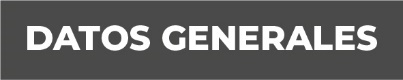 Nombre Lenin Juárez JiménezGrado de Escolaridad Licenciatura en DerechoCédula Profesional (Licenciatura en derecho) 08708595Teléfono de Oficina Correo Electrónico ljuarez@fiscaliaveracruz.gob.mxFormación Académica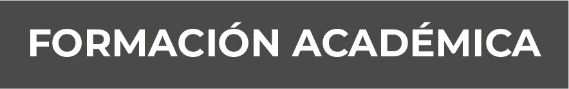 2001-2006Universidad Paccioli de Córdoba A.C. Licenciatura en Derecho.2013Curso “Actualización en Juicios Orales”, con duración de 102 horas. Impartido porla Universidad Paccioli de Córdoba A.C2015-Curso Formación inicial para fiscales, con duración de 380 horas-Curso Taller “Sistema Procesal Acusatorio y Oral” Para Agentes del MinisterioPúblico, con duración de 100 horas, validado por Setec.- Curso Taller “Actualización de las Etapas en el Código Nacional deProcedimientos Penales” impartido por el Instituto de Capacitación del PoderJudicial del Estado de Veracruz con duración de 30 horas.2016-Capacitación para la aplicación de la nueva metodología para el registro yclasificación de los Delitos, con duración de 20 horas.-Curso Taller de Especialización para Agentes del Ministerio Público en el SistemaPenal Acusatorio, impartido por la Academia Regional de Seguridad Pública deOccidente en Morelia, Michoacán, con duración de 140 horas.2021-Curso de Litigación Avanzada en Audiencia de Juicio Oral y Medios deImpugnación Penal, con duración de 60 horas.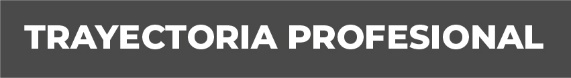 2022 a la actualidadFiscal 5° Delitos Diversos en Acayucan, Veracruz, Distrito XX de Acayucan,Veracruz2020 a 2021Fiscal 2° Delitos Diversos en las Choapas en el Distrito XXI de Coatzacoalcos,Veracruz.2019 a 2020Fiscal 4° Orientador en el Distrito XXI de Coatzacoalcos, Veracruz.2018 a 2019Fiscal de Distrito del VI Distrito de Tuxpan, Veracruz.2016 a 2018Fiscal 1o y Encargado en la Sub Unidad Integral de Procuración de Justicia deTlapacoyan, Veracruz2016 a 2016Fiscal 1o en la Sub Unidad Integral de Procuración de Justicia de Tlapacoyan,Veracruz.2015 a 2016Fiscal 2o en la Sub Unidad Integral de Procuración de Justicia de Martínez de laTorre, Veracruz.2014 a 2015Oficial Secretario de la Agencia 3a del Ministerio Público Investigador enCoatzacoalcos, Ver., de la Procuraduría General de Justicia del Estado de Veracruz. 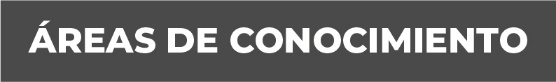 1.- Derecho Penal2.- Sistema Penal Acusatorio Adversarial3.- Litigación en el Sistema Penal Acusatorio AdversarialDATOS COMPLEMENTARIOS:SOY UNA PERSONA LEAL, EMPRENDEDORA, ESTRICTO EN EL AREAPROFESIONAL Y LABORAL, CON DISPONIBILIDAD DE HORARIO Y TIEMPO,ADAPTABLE A CUALQUIER AMBIENTE DE LABORAL, Y CON VOCACION DESERVICIO.EL QUE SUSCRIBE HACE CONSTAR A LOS DIECINUEVE DIAS DEL MES DEJUNIO DEL AÑO DOS MIL VEINTITRES, QUE LO ASENTADO EN ELPRESENTE ES TOTALMENTE FEHACIENTE.